Note: this is a Microsoft Word document. Links into Portal will not work direct for security reasons. Please copy and past the links from here or use the Portal page you got this form from to link to all other documents required.General conditions: The grant is available to all Fire and Emergency personnel to assist with fees, resources and operational cover directly related to your study in any Pacific Islands language or languages. Successful applicants are required to provide a brief report on how this grant has benefited them and the organisation. See the Pacific Islands Languages Grant guidelines on the Portal for more information. Copy and paste this into Portal https://portal.fireandemergency.nz/documents/pacific-islands-languages-grant-guidelines/Complete this form electronically. Handwritten applications will not be accepted.Submissions must be sent to Dee Manley, EA to the DCE Kaupapa Māori and Cultural Communities, dee.manley@fireandemergency.nz by the closing date listed on the landing page for this document - https://portal.fireandemergency.nz/documents/pacific-islands-languages-grant-application-form/ Need help: Contact Dee Manley, EA to the DCE Kaupapa Māori and Cultural Communities on 0275 091 803 or Dee.Manley@fireandemergency.nz.Section 1: Applicant to complete* Approved cover claims are reimbursed at the actual cost to the organisation at time of claim. The average call back cover rate is $776.70 for officers and $613 for firefighters. Overtime is not covered by this grant.After completing Section 1, email your application to your District Manager/Chief Fire Officer/manager (as applicable) with instructions to complete Section 2 below. You should follow up with your manager to ensure that they email your completed application by the closing date.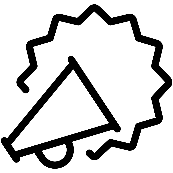 Section 2: Applicant’s manager to completeThis section is to be completed by the applicant’s manager (District Manager or Chief Fire Officer for operational personnel, or manager for non-operational personnel).After completing Section 2, the manager must email the completed application to Dee Manley (Dee.Manley@fireandemergency.nz) by the application closing date.The current application closing date can be found at https://portal.fireandemergency.nz/documents/pacific-islands-languages-grant-application-form/ Part 1AYour detailsYour detailsYour detailsFirst name:Surname:Employee no.:Rank/Position:Brigade/Department:Region/NHQ/Comcen:Contact phone:Ethnicity:OptionalEmail address:Part 1BCourse detailsCourse detailsCourse detailsInstitute of learning:Course name:Course start:Course end:Course registration close:Qualification offered:If applicableDescription of course:Provide a brief description of the course outline and outcomes.Provide a brief description of the course outline and outcomes.Provide a brief description of the course outline and outcomes.Briefly describe how these new skills may assist you in your role and meet the aims and purpose of the grant:See the Pacific Islands Grant guidelines for details of the grant aims and purpose.See the Pacific Islands Grant guidelines for details of the grant aims and purpose.See the Pacific Islands Grant guidelines for details of the grant aims and purpose.Part 1CCourse costsCourse costsCourse costsCourse registration fees:Course registration fees:Course registration fees:Resources:Item 1:Resources:Item 2:Resources:Item 3:Operational cover*:No. of shifts:Other:Detail:Other:Detail:Other:Detail:Total grant applied for (not to exceed $5,000):Total grant applied for (not to exceed $5,000):Total grant applied for (not to exceed $5,000):Part 1DSupporting documentationSelect one of the following options and include copies of associated documentation with this application, if available.Select one of the following options and include copies of associated documentation with this application, if available.	I have already registered and paid for my course and am applying for reimbursement by the grant. I have provided the following supporting documentation:	a copy of the related receipt(s) and	my completed Fire and Emergency Expense Claim Form https://portal.fireandemergency.nz/documents/expense-claim-form/	I have already registered and paid for my course and am applying for reimbursement by the grant. I have provided the following supporting documentation:	a copy of the related receipt(s) and	my completed Fire and Emergency Expense Claim Form https://portal.fireandemergency.nz/documents/expense-claim-form/	I have made enquiries into my proposed course and attached documentation that indicates anticipated costs, e.g. course prospectus, book shop quote, etc.	I have made enquiries into my proposed course and attached documentation that indicates anticipated costs, e.g. course prospectus, book shop quote, etc.Part 1EContribution to organisation (previous grant recipients only)Contribution to organisation (previous grant recipients only)Contribution to organisation (previous grant recipients only)Institute of learning:Course name:Qualification achieved:If applicableYear grant awarded:Briefly describe how the grant has helped you to contribute back to the organisation in respect of the aims and purposes of the grant:See the Pacific Islands Grant guidelineshttps://portal.fireandemergency.nz/documents/pacific-islands-languages-grant-guidelines/ for details of the grant aims and purposeSee the Pacific Islands Grant guidelineshttps://portal.fireandemergency.nz/documents/pacific-islands-languages-grant-guidelines/ for details of the grant aims and purposeSee the Pacific Islands Grant guidelineshttps://portal.fireandemergency.nz/documents/pacific-islands-languages-grant-guidelines/ for details of the grant aims and purposePart 2AManager detailsManager detailsManager detailsFirst name:Surname:Rank/Position:District/
Business unit:Region/NHQ/Comcen:Contact phone:Part 2BSupporting statementsSupporting statementsSupporting statementsBriefly describe how you believe the applicant will personally benefit from the program and transfer their learning to the workplace:Do you support the operational cover application detailed in Section 1C?The grant selection committee will consider complementing staffing arrangements agreed between the manager and applicant.	Yes	No	N/ADo you support the operational cover application detailed in Section 1C?The grant selection committee will consider complementing staffing arrangements agreed between the manager and applicant.Comments (optional):Comments (optional):Comments (optional):